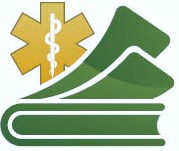 I am choosing to no longer participate in the following program / course:
_________________________________________________________I understand that if I am dropping this class, I will receive a grade of F for the course and The school will follow its refund policy based on attendance and payments made. Reason for dropping class: ______________________________________________________________________________________________________________________________________________________________________________________________________________Student Name: _______________________________________________________________Student Signature: ____________________________________________________________Date: ___________________________Program Director Signature/ Date: _______________________________________________School Director Signature/ Date if not same above: _______________________________________________________________________________________________________________832-237-2525 phone       		11201 Steeple Park Drive		832-237-2505 fax 					Houston, TX 77065 